	Kontakt dla mediów: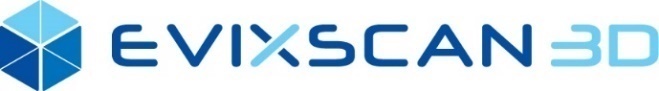 Aleksandra Sekuła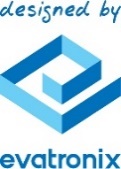 		Evatronix SA		aleksandra.sekula@evatronix.comtel: 33 499 59 36tel. kom.: 608 775 764Najnowsze technologie eviXscan 3D na targach Formnext 2021Frankfurt, Niemcy, 20 października 2021 r. – Evatronix SA, producent skanerów eviXscan 3D, będzie jednym z wystawców na międzynarodowych targach Formnext 2021. Wydarzenie odbędzie się w dniach 16-19 listopada 2021 r. we Frankfurcie nad Menem. W targach udział wezmą wiodące firmy z branży technologii przyrostowych. Evatronix zaprezentuje swoje najnowsze produkty i rozwiązania eviXscan 3D wspierające automatyczne procesy kontroli jakości.Targi Formnext – jedno z największych i najważniejszych wydarzeń z dziedziny produkcji addytywnej i powiązanych procesów technologicznych – są miejscem spotkań dostawców i użytkowników przemysłowego druku 3D z całego świata.Wśród liderów branży technologii przyrostowych gościć będzie także Evatronix SA. Polska firma zaprezentuje najnowsze produkty i rozwiązania w dziedzinie kontroli jakości. Na odwiedzających będą czekać specjaliści z Evatronix, którzy zademonstrują wysokiej jakości skanery eviXscan 3D zróżnicowane pod względem zakresu skanowania i oferowanych dokładności. Zainteresowanym przedstawiona zostanie także symulacja automatycznej kontroli jakości 3D na linii produkcyjnej – autonomiczne stanowisko skanujące eviXmatic 2.0 wraz ze skanerem eviXscan 3D we współpracy z kobotem Universal Robots zintegrowanym z Elektrycznym Generatorem Próżni Respiro firmy Drim Robotics.Szczegóły oferty firmy Evatronix będzie można poznać, odwiedzając jej stoisko zlokalizowane w hali 12.1 (stanowisko o numerze F62). Więcej informacji na temat targów oraz rejestracji na wydarzenie można znaleźć na stronie internetowej Formnext. Firma Evatronix zaprasza zainteresowanych udziałem w targach Formnext do kontaktu poprzez adres mailowy marketing@evatronix.com, w celu przekazania darmowej wejściówki (liczba zaproszeń jest ograniczona).O Evatronix SA    Evatronix SA projektuje usługowo urządzenia elektroniczne i mechatroniczne wraz z towarzyszącym im oprogramowaniem. Najczęstsze ich zastosowanie to systemy Internetu Rzeczy. Firma, we współpracy ze sprawdzonymi podwykonawcami, realizuje także serie prototypowe, produkcję pilotażową i niskoseryjną projektowanych urządzeń. Evatronix SA jest też producentem skanerów 3D sprzedawanych pod marką eviXscan 3D. W oparciu o rozwijaną przez siebie technologię skanowania 3D Evatronix projektuje i wdraża automatyczne systemy kontroli jakości.    Na rynku polskim Evatronix działa także jako dostawca obwodów drukowanych i oprogramowania Pulsonix do projektowania obwodów drukowanych. Innowacyjność firmy i jej globalny zasięg została doceniona przez lokalny samorząd: w 2019 roku uzyskała ona prestiżową nagrodę firmy roku miasta Bielsko-Biała.   